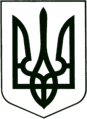 УКРАЇНА
МОГИЛІВ-ПОДІЛЬСЬКА МІСЬКА РАДА
ВІННИЦЬКОЇ ОБЛАСТІВИКОНАВЧИЙ КОМІТЕТ                                                           РІШЕННЯ №423Від 24.11.2022р.                                              м. Могилів-ПодільськийПро безоплатну передачу майна з балансу управління праці та соціального захисту населення Могилів-Подільської міської ради на баланс Виконавчого комітету Могилів-Подільської міської ради та на баланс Могилів-Подільського міського територіального центру соціального обслуговування (надання соціальних послуг) 	Керуючись ст.ст. 29, 59 Закону України «Про місцеве самоврядування в Україні», рішенням 9 сесії міської ради 8 скликання від 30.06.2021 року №309 «Про делегування повноважень щодо управління майном комунальної власності Могилів-Подільської міської територіальної громади», відповідно до листа Міністерства соціальної політики України від 03.06.2022 року  №5362/0/2-22/1 «Щодо постачання комп’ютерного обладнання», -  виконком міської ради ВИРІШИВ:     1. Створити та затвердити склад комісії з приймання-передачі майна, що безоплатно передається з балансу управління праці та соціального захисту населення Могилів-Подільської міської ради на баланс Виконавчого комітету Могилів-Подільської міської ради та на баланс Могилів-Подільського міського територіального центру соціального обслуговування (надання соціальних послуг) згідно з додатком 1.    2. Передати безоплатно з балансу управління праці та соціального захисту населення Могилів-Подільської міської ради майно на баланс Виконавчого комітету Могилів-Подільської міської ради згідно з додатком 2.     3. Передати безоплатно з балансу управління праці та соціального захисту населення Могилів-Подільської міської ради майно на баланс Могилів-Подільського міського територіального центру соціального обслуговування (надання соціальних послуг) згідно з додатком 3.    4. Комісії вжити всіх необхідних заходів з приймання-передачі зазначеного майна згідно чинного законодавства України.    5. Контроль за виконанням даного рішення покласти на заступника міського голови з питань діяльності виконавчих органів Слободянюка М.В..Міський голова                                                   Геннадій ГЛУХМАНЮК             Додаток 1до рішення виконавчогокомітету міської радивід 24.11.2022 року №423Склад комісіїз приймання – передачі майна, що безоплатно передається з балансу управління праці та соціального захисту населення Могилів-Подільської міської ради на баланс Виконавчого комітету Могилів-Подільської міської ради та на баланс Могилів-Подільського міського територіального центру соціального обслуговування (надання соціальних послуг)Перший заступник міського голови                                      Петро БЕЗМЕЩУК                                                                                                 Додаток 2                                                                                     до рішення виконавчого                                                                                     комітету міської ради                                                                                     від 24.11.2022 року №423Перелік майна,що безоплатно передається з балансу управління праці та соціального захисту населення Могилів-Подільської міської ради на баланс Виконавчого комітету Могилів-Подільської міської радиПерший заступник міського голови                                      Петро БЕЗМЕЩУК                                                                                                 Додаток 3                                                                                     до рішення виконавчого                                                                                     комітету міської ради                                                                                     від 24.11.2022 року №423Перелік майна,що безоплатно передається з балансу управління праці та соціального захисту населення Могилів-Подільської міської ради на баланс Могилів-Подільського міського територіального центру соціального обслуговування (надання соціальних послуг)Перший заступник міського голови                                      Петро БЕЗМЕЩУКГолова комісії:БезмещукПетро Олександрович- перший заступник міського голови.Заступник голови комісії:Дейнега  Людмила Ігорівна                          - начальник управління праці та соціального  захисту населення Могилів-Подільської   міської ради.  Секретар комісії:ЧекаловаСвітлана Петрівна                         - начальник відділу бухгалтерського обліку,   звітності та праці, головний бухгалтер   управління праці та соціального захисту                                                         населення Могилів-Подільської міської   ради.Члени комісії:ГаврильченкоНаталія Анатоліївна                     - заступник начальника управління,   начальник відділу юридичного   забезпечення діяльності управління праці та   соціального захисту населення Могилів-  Подільської міської ради;КуйбідаМарія Василівна- начальник відділу бухгалтерського обліку   та звітності апарату міської ради та   виконкому.№ з/пНайменування майнаКількість1.Персональний комп’ютер Тип 2 ACER TMP215-5352.Пакет офісних програм для ПК Microsoft Office Home and Business 2021 All Lng PK Lic Online Central/ Eastern Euro Only Dw (електронний ключ)5Разом:10№ з/пНайменування майнаКількість1.Системний блок Logic Power 400 WATX/Intel Celeron Dual Core LGA 1155box /MBP 8H61/2048 Mb DDR 111 PC310600/HDD500 LeForce LT220 1 Lb/DVDRW/12.Комп’ютер H81/t3450/4G/120G/22/13.Lg 18.5 TET 19M 35А-В Black24.Клавіатура A4Tech KBS72015.Клавіатура GENIUS16.Мишка комп’ютерна17.Миша A4 Ject OP72018.Монітор19.Робоча конфігурація 2 (к-т)1Разом:10